AC2			                                          Name:_______________________Unit 4: Quadratics Revisited (Yes, we are really starting with Unit 4)		Per___________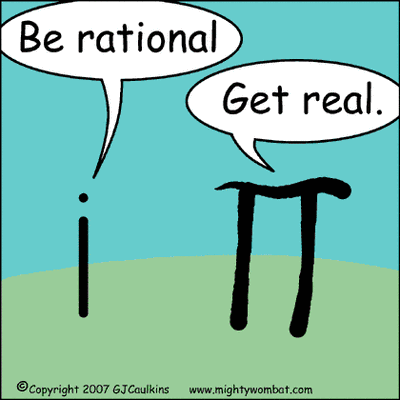 Keeping Track of your LearningSHOW ALL WORK, ASK QUESTIONS, CHECK THE BLOG, STAY POSITIVEAssignments4-1: Polynomial Operations/Factoring GCF				______4-2: Simplifying Square Roots/Factoring Trinomials			______4-3: Imaginary Numbers/Difference of Squares				______4-4: Simplifying Complex Numbers/Solving Quadratics		______Quiz  (Do not turn in) 4-5: Solving Quadratics with Complex Solutions 			______4-6: Review									______Unit 4 Test											`			`		Total/100	______All of the assignments are due on the day of the test, currently scheduled for 1/12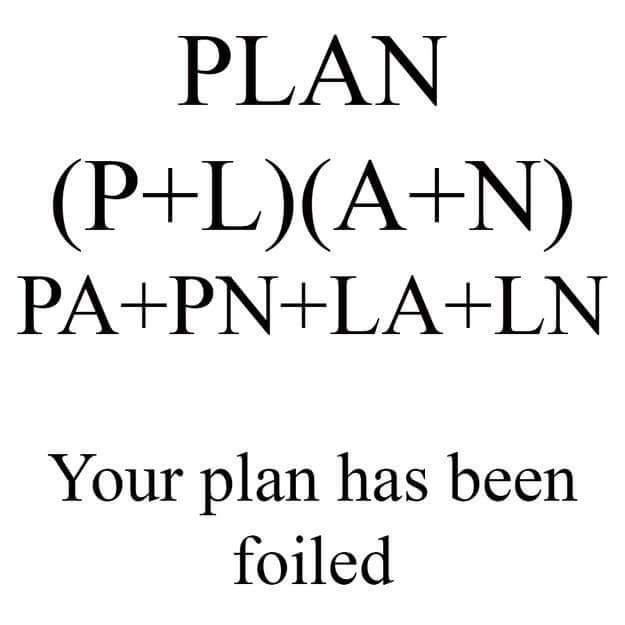 Access the online book at:http://my.hrw.com/Login:  keith896   Password:   b7r8u 